Comité Permanente de Derecho de Autor y Derechos ConexosTrigésima octava sesiónGinebra, 1 a 5 de abril de 2019AcREDITACIÓN DE ORGANIZACIoNes NO GUBERNAMENTALesDocumento preparado por la Secretaría 	En los Anexos del presente documento figura información relativa a las organizaciones no gubernamentales que han solicitado que se les conceda la condición de observador en las sesiones del Comité Permanente de Derecho de Autor y Derechos Conexos (SCCR), conforme al Reglamento del SCCR (véase el párrafo 10 del documento SCCR/1/2).	Se invita al SCCR a aprobar que las organizaciones no gubernamentales que se mencionan en los Anexos del presente documento puedan estar representadas en las sesiones del Comité.[Siguen los Anexos]ORGANIZACIONES NO GUBERNAMENTALES QUE HAN SOLICITADO LA ACREDITACIÓN COMO OBSERVADOR EN LAS SESIONES DEL COMITÉ PERMANENTE DE DERECHO DE AUTOR Y DERECHOS CONEXOS (SCCR)PLR International (PLRI)Con sede en el Reino Unido, PLR International (PLRI) es una organización sin ánimo de lucro que opera en todo el mundo para promover la toma de conciencia sobre el derecho de préstamo público. PLRI presta asistencia técnica a países que desean establecer sistemas de derecho de préstamo público y facilita el intercambio de mejores prácticas entre los gobiernos nacionales para promover la utilización de regímenes de remuneración a autores por sus obras.Información de contacto:Dr. Jim ParkerCoordinador14 Ash GroveKirklevingtonStockton-on-TeesTS15 9NQReino UnidoNúmero de teléfono: +44 (0) 1642 791 445/ +44 (0) 7540 280 752Correo-e: jim.parker@plrinternational.comSitio web: https://plrinternational.com/[Sigue el Anexo II]Radyo Televizyon Yayincilari Meslek Birligi (RATEM)La RATEM es una asociación profesional turca de organismos de radiodifusión de radio y televisión que promueve el desarrollo del sector. Supervisa asimismo las emisiones de sus más de 790 organismos de radiodifusión afiliados y actúa en todos los niveles para proteger los derechos de sus miembros y evitar que se utilicen sus emisiones de forma no autorizada.Información de contacto:Yusuf GursoyPresidenteSanayi MahallesiEski Buyukdere CaddesiBilek Is Merkezi No:33 Kat:8Kagithane/EstambulTurquíaNúmero de teléfono: +90 2122 831 570Correo-e: ratem@ratem.orgSitio web: https://www.ratem.org/[Sigue el Anexo III]Design and Artists Copyright Society (DACS)Fundada en 1984, la DACS es una organización sin ánimo de lucro dedicada a la gestión colectiva de derechos, que recauda y distribuye regalías a artistas visuales y sus herederos dimanantes de la concesión de licencias de derecho de autor y el derecho de participación en las reventas del artista. La DACS ofrece productos y servicios innovadores para apoyar a los artistas visuales y participa en muchos proyectos educativos destinados a sensibilizar sobre la importancia de proteger los derechos de los artistas visuales.Información de contacto:Gemma ScotcherResponsable de comunicaciones33 Old Bethnal Green RoadLondres, E2 6AAReino UnidoTeléfono: 020 7336 8811Correo-e: gemma.scotcher@dacs.org.uk Sitio web: https://www.dacs.org.uk/[Fin del Anexo III y del documento]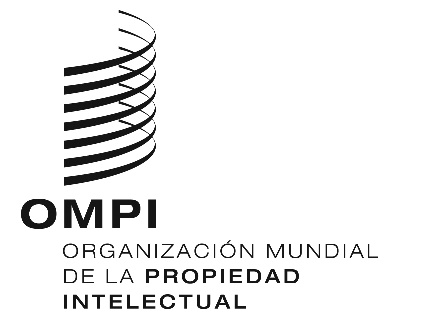 SSCCR/38/2 SCCR/38/2 SCCR/38/2 ORIGINAL: InglésORIGINAL: InglésORIGINAL: Inglésfecha: 5 DE MARZO DE 2019fecha: 5 DE MARZO DE 2019fecha: 5 DE MARZO DE 2019